Гра «Іоан Хреститель»Мета: вчити відчувати, що разом, у команді краще і гратися, і вчитися, і працювати, і відпочивати; розвивати позитивну мотивацію до відвідування навчальних закладів.Хід гри:Вчитель ділить клас на 2 команди, роздаючи кожній команді по 10 карток овальної форми (на них написані пропущенні слова) і 10 карток квадратної форми (написаний текст, до нього потрібно підібрати загублене слово). Жовті картки – для однієї команди, блакитні для команди суперників.Діти мають вставити у текст пропущенні слова, використовуючи овальні картки.Якщо грають діти старшого віку, завдання можна ускладнити, поміняти між командами правильні відповіді, тоді кожна команда по черзі називає слово, яке на їхню думку було пропущенне. Між командами зав’язується діалог.Додатки для вчителя:Гавриїл – ( «сила Божа», «муж Божий») – один з архангелів, що предстоїть перед престолом Божим.Єлизавета - мати Іоана, із роду Ааронового, праведниця.Захарія - батько Іоана, нащадок Аарона, Єрусалимський священик, праведник.У храмі Захарії з’явився архангел Гавриїл зі звісткою про народження сина Іоана.Пророки Ісая та Малахія - передвіщали про Спасителя та Його Предтечу, що передуватиме Йому. Іоан Хреститель – син Захарії та Єлизавети, сповнений Духа Святого від народження.Іоан Хреститель жив у пустелі, не пив вина, їв акриди і дикий мед.Іоан Хреститель призивав покаятися, бо наблизилося Царство Боже.У пророцтвах Іоан Хреститель названий «Голосом волаючого в пустелі».Іоан Хреститель хрестив людей у річці Йордан. Він охрестив Ісуса Христа.Іоан Хреститель звинувачував царя Ірода у незаконному шлюбі. Його заарештували.Дружина Ірода Іродіада намовила свою дочку Соломію вимагати принести голову Предтечі.Біблія складається з двох головних частин – Старого Завіту та Нового Завіту.Головна перемога Старого Завіту – Пасха, свято визволення людей з рабства, свято свободи.Головна жертва Старого Завіту: Авраам не пошкодував сина свого єдинородного Ісаака.Євангелія - (від грецького слова «благовістя», тобто «радісна звістка») – головні книги Нового Завіту про життя і смерть Ісуса Христа.Євангеліст Матфей - митар, що став апостолом Христа.Євангеліст Марк – учень апостола Петра.Євангеліст Лука – лікар, помічник апостола Павла.Євангеліст Іоан - улюблений учень Христа, апостол.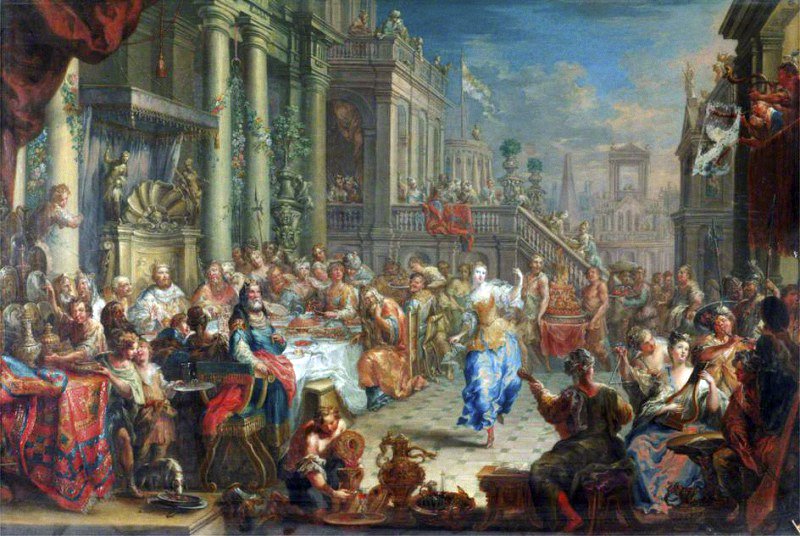 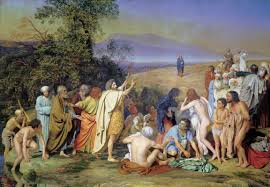 